Identify 1-2 Individual Nations in each Region.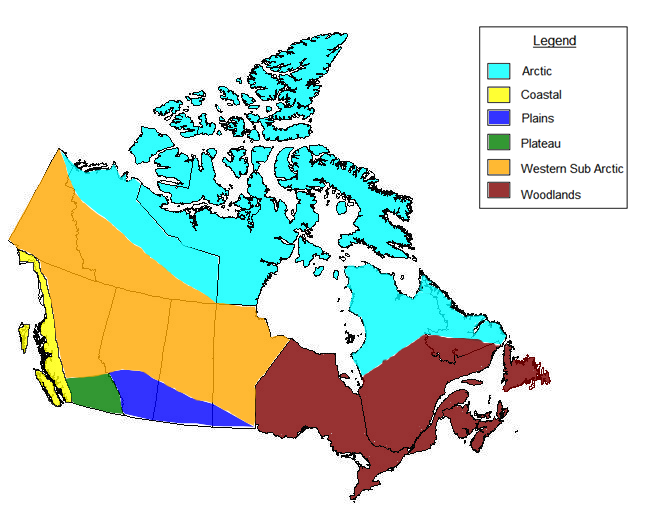 ACPPWW